 	 Envoi Networks, Inc.  | 21721 Filigree Court, Suite 2075, Ashburn, VA 20147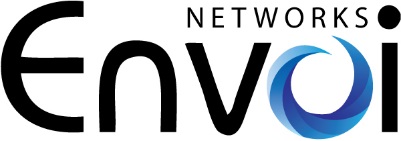            www.envoi.com              	 Phone: 571-620-2500 | Fax: 571-620-2510 | Email: info@envoi.com NEW DID/NUMBER REQUEST FORMPlease fill out below information for Envoi Networks to issue new DID’s or Phone Numbers.  To issue you an accurate DID in your local calling area, we request a sample of a current NPA/NXX or Area Code and First Three Digits of a DID so that we can find corresponding ones.  There are no guarantees that Envoi Networks can issue DID’s with the same exact area code you currently have as it is assigned based on availability or that it will be in the same LATA & Rate Center.  Envoi Networks cannot make any guarantees in regards to such matters as there are factors that it is out of its control.  Once these DID’s are issued, they will belong to you and can be ported out to a new carrier based on our Terms of Service.Please Enter Your InformationDID Request: *Rate Center and LATA will be complete by Envoi Networks.                                        (For additional DID’s please see next page)(Cont.  NEW DID/NUMBER REQUEST FORM)Additional DID’s:By signing below, I request new DID’s that correspond to the same area code and calling areas as noted above.  I understand that Envoi Networks cannot guarantee that the numbers issued will be in the same exact area code or calling area as my current DID or the new ones I requested.   I also acknowledge that Envoi Networks allows one free DID per extension and if your total number of DID’s are more than the number of your extensions, additional monthly fees will apply.  If new numbers are cancelled or changed after you agree and confirm them and they are ordered by Envoi Networks, cancellation and change fees will apply based on the quantity of issued DID’s. Authorized Signatory:Please either email to support@envoi.com once completed. NameCompany NameEmail AddressContact NumberDID/NumbersArea Code (NPA)Phone Number (NXX)City and State/ProvinceRate Center*LATA*1st DID2nd DID3rd DIDDID/NumbersArea Code (NPA)First 3 Digits               of Phone Number (NXX)City and State/ProvinceRate Center*LATA*4th DID5th DID6th DID7th DID8th DID9th DID10th DIDPrint Name:Signature: Date: